Военно-спортивная подготовка в школах блокадного ЛенинградаПо материалам книги ученика 331 школы первых послевоенных летВ. Н. Селиванова «Стояли как солдаты. Блокада. Дети. Ленинград»      В воспоминаниях учителя математики 331 школы А. И. Терехова о работе школы в годы блокады Ленинграда есть строки, в наше время вызывающие удивление у многих. Рассказывая о событиях 1942- 1943 учебного года Андрей Иванович писал: «На районных военно-спортивных состязаниях школа заняла 1-ое место, а в городских соревнованиях 5-ое место, причём по гранатометанию группа мальчиков заняла 2-ое место в городе».    О том, что в городе, который ежедневно обстреливали и бомбили, где умирали от голода тысячи людей, проводились чемпионаты и другие многочисленные спортивные и военно-спортивные состязания, знают немногие. Тем более удивительно, что это касалось и школьников.    Военно-санитарной подготовке школьников во время блокады посвящена отдельная глава книги ученика нашей школы послевоенных лет Валерия Николаевича Селиванова «Стояли как солдаты. Блокада. Дети. Ленинград». На материалах этой книги и основана данная статья.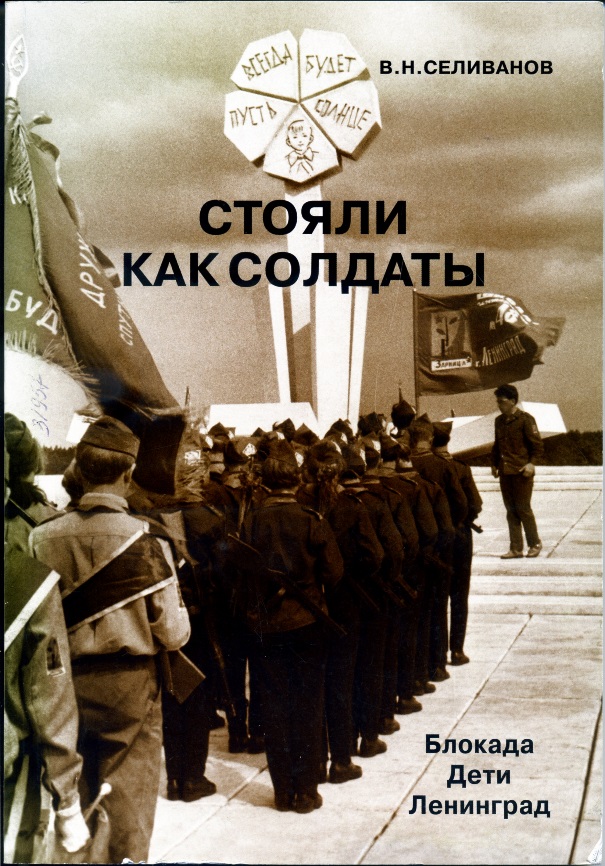      Ещё в первые ни войны Совнарком СССР принял постановление «О всеобщей обязательной подготовке населения к противовоздушной обороне». В этом постановлении были даны также указания по подготовке школьников: «Несовершеннолетних в возрасте от 8 до 16 лет обучить пользованию средствами индивидуальной защиты при воздушных нападениях». На основании этого постановления Исполком Ленгорсовета принял аналогичное постановление. Ответственность за обучение школьников была возложена на гороно и горсовет Осоавиахима (советской общественно-политической оборонной организации).Во всех домохозяйствах города были созданы группы самозащиты, которые в большинстве своём состояли из домохозяек и школьников. Подобные группы создавались и в школах.Задачей этих групп являлось обеспечение противопожарной охраны своего дома (школы), тушение зажигательных бомб, устранение повреждений, оказание первой помощи пострадавшим.Государственный комитет обороны в сентябре 1941 г. принял постановление «О всеобщем обязательном обучении военному делу граждан СССР». В Ленинграде особенно было необходимо обучить каждого жителя города, способного бороться с врагом. Требовалось поднять дисциплину и организованность, научить применять средства МПВО, стрелять из оружия, ходить в строю. Также было необходимо научить население оказанию первой помощи пострадавшим. И в этом большой упор делался на военно-санитарную подготовку девушек, особенно на учащихся-старшеклассниц. В школах организовывались санитарные дружины и посты, которые входили в состав местной противовоздушной обороны. Школьники вступали в эти дружины целыми классами. В соответствии с постановлением Государственного комитета обороны была разработана программа военно-физкультурной подготовки старших школьников.С началом 1941 – 1942 учебного года городским комитетом партии в распоряжение гороно были выделены 37 командиров запаса для военного обучения в школах. В школах создавались военные кабинеты. Военное дело школьники изучали наряду с общеобразовательными предметами. После занятий ребята занимались в физкультурных и оборонных кружках. Курс военно-санитарного дела был введён в учебную программу для 8 – 10-х классов. Несмотря на трудности первого блокадного учебного года, военное обучение и санитарная подготовка школьников не прекращались. В конце мая 1942 г. в школах проходила массовая подготовка учащихся к сдаче норм на значок «Будь готов к санитарной обороне».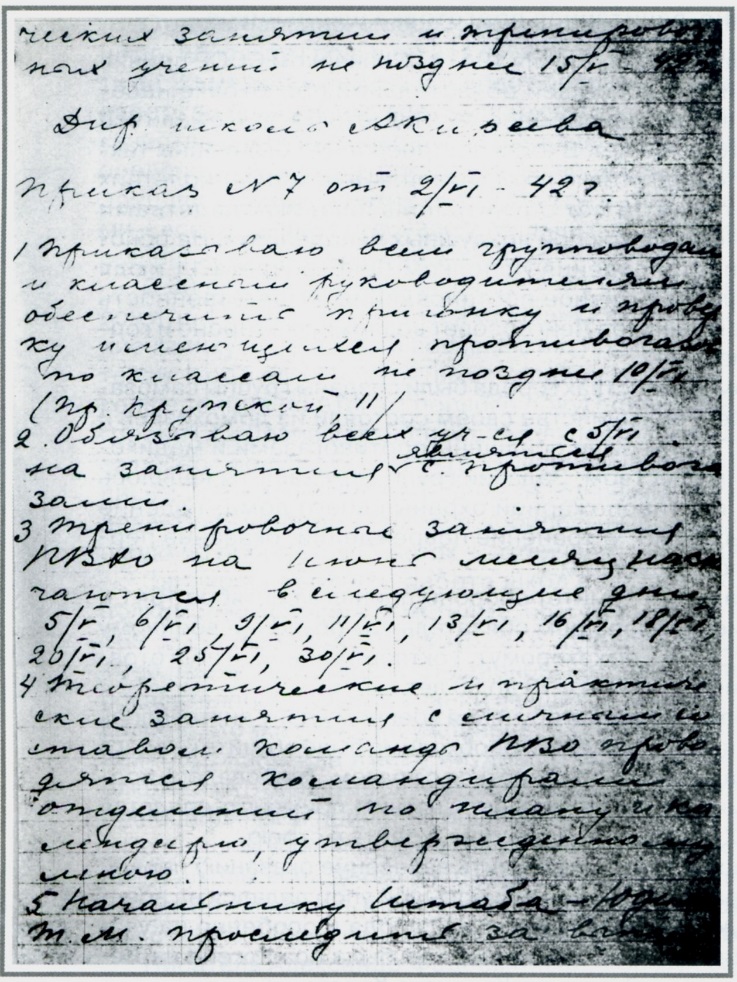 Страница из книги приказов директора 331-й школы за 1942 -1943 гг. с распоряжением об обязательном ношении противогазов и графиком проведения тренировочных занятий.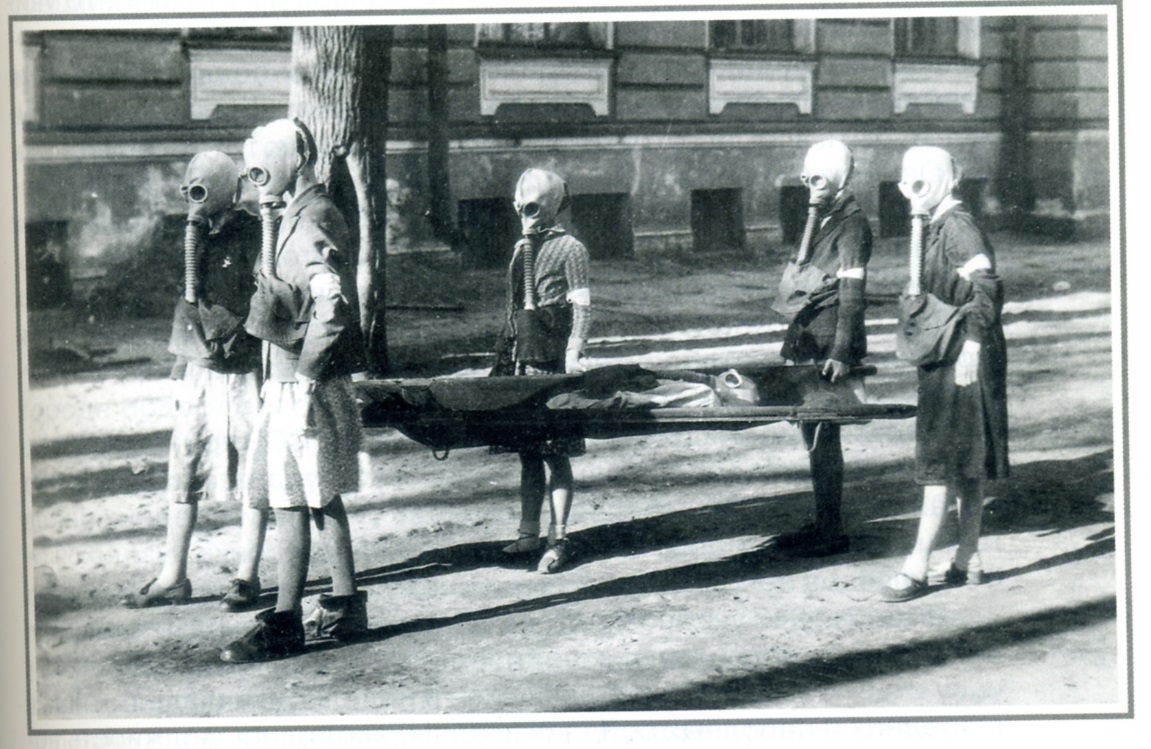                  12 июля 1942 г. Детский дом № 17. Занятия санитарного звена.И всё же по итогам этого учебного года охват военно-физкультурной работой составлял немногим более трети учащихся.      Напряжённое военное время требовало от каждого жителя города (в том числе и от школьников) умения обращаться с оружием, быть всегда готовым к схватке с врагом.24 октября 1942 года Совнарком СССР принял два важных постановления «О военно-физической подготовке учащихся начальных и 1 – 4-х классов неполных средних школ» и «О начальной допризывной военной подготовке учащихся 5 – 10-х классов неполных средних и средних школ и техникумов».В 1942 – 1943 учебном году в учебных планах школ на военно-физическую подготовку отводилось: в 1 – 2-х классах по одному часу и в 3 – 4-х классах – по два часа в неделю. У учащихся 5 – 7-х классов по з часа в неделю проводилась начальная, а 8 – 10-х классов – допризывная военная подготовка. В 8 – 9-х классах – по 4 часа, в 10-х классах – по 5 часов в неделю.В программе военно-физической подготовки для юношей предусматривалась строевая, огневая, тактическая, химическая подготовка, проведение военизированных походов. Для девушек – гимнастические упражнения, приобретение навыков по военному строю, занятия по стрельбе из малокалиберной винтовки, приобретение знаний по санитарному делу, подготовка телефонисток, телеграфисток, радисток.С 15 декабря 1942 г. во всех школах Ленинграда была введена военно-физическая подготовка учащихся, учреждались должности военных руководителей. Для занятий школьников были оборудованы военные кабинеты, изготовлены необходимые пособия, предоставлены физкультурные залы и помещения. Все школы были прикреплены к лыжным базам и тирам. В каждой школе были сформированы отделения, взводы и роты. Командирами назначались учащиеся старших классов. От каждого с 6-го по 10-й класс по одному юноше и две девушки, отличников военной учёбы, были призваны на 40-часовой сбор для подготовки младших командиров. 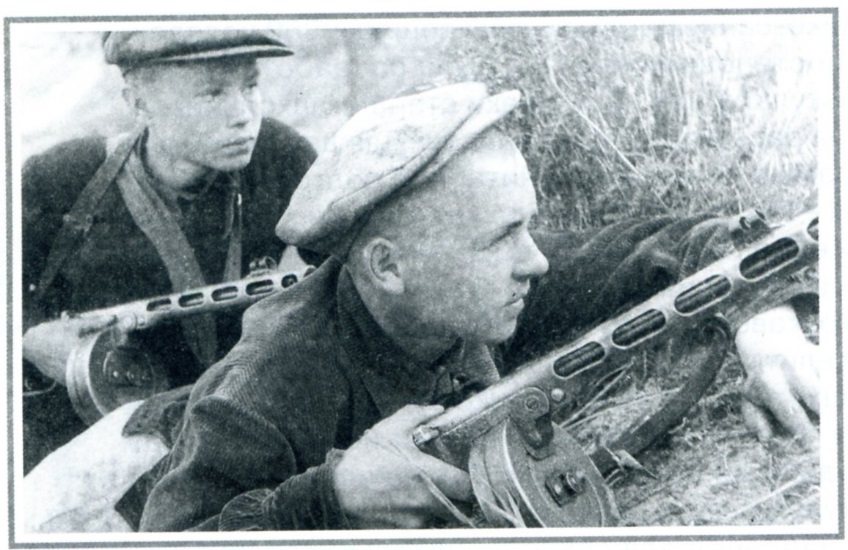                              Военное обучение школьников. Юные разведчики.Газета «Смена» того времени писала: «Занятия показали, что учащиеся понимают всю важность военного обучения в условиях войны, проявляют большой интерес к военному делу». Вместе с этим газета призывала объявить борьбу против проявления тепличности. Физкультурные занятия требовалось проводить только на воздухе, а не в помещениях. Больше следовало уделять внимания изучению отдельных видов оружия, закаляться физически, учиться воевать на лыжах.Городской комитет комсомола выступил с инициативой о проведении в дни школьных каникул военно-спортивного праздника.Этот большой спортивный праздник школьников был проведен еще до прорыва блокады 6 января 1943 года на стадионе «Динамо». В нём приняли участие три тысячи ребят. Сборные районов соревновались в ходьбе на лыжах, умении ползать по-пластунски, преодолении барьеров, перевозке пулеметов, транспортировке раненых на волокушах. Победили школьники Смольнинского района, на втором месте — команда Дзержинского района и на третьем — Выборгского района. Состоялись также конькобежные соревнования, показательный матч хоккеистов. В заключение фронтовики продемонстрировали ребятам штурм укреплённой крепости.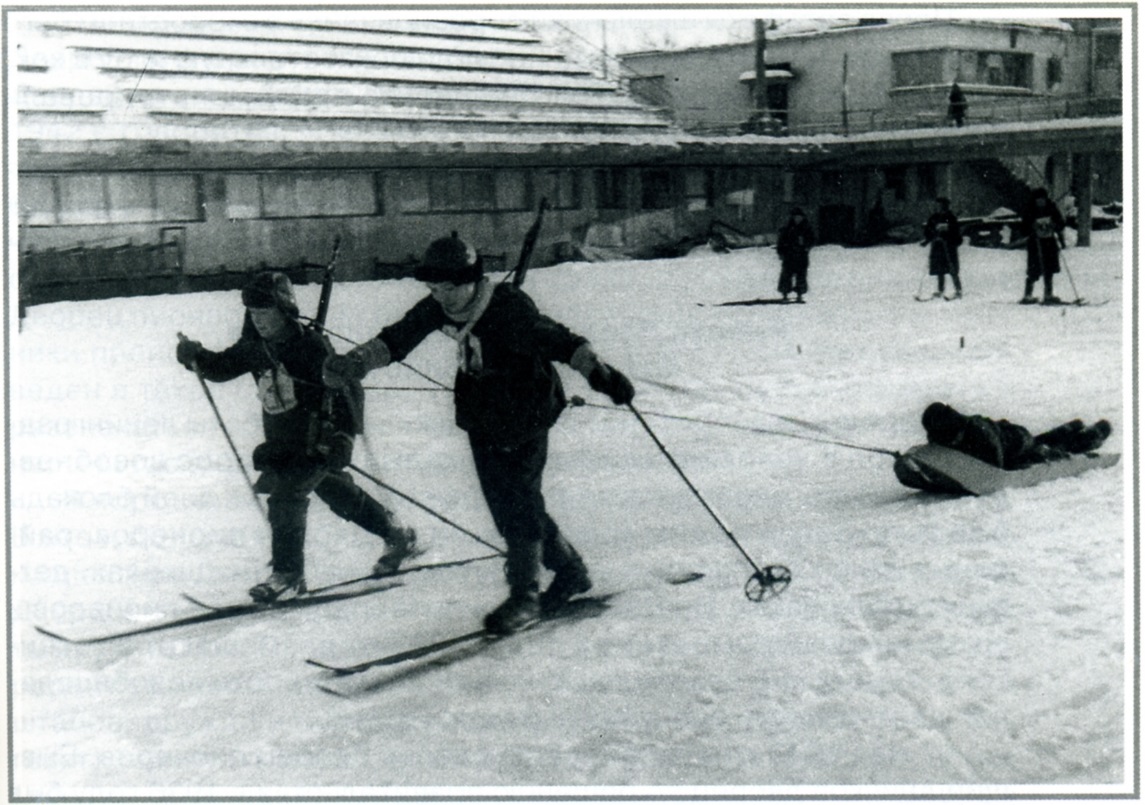 6 января 1943 г. городской военно-лыжный праздник школьников на стаионе «Динамо». На снимке: один из этапов военизированной лыжной эстафеты – «эвакуация раненого» на волокуше.   В школах работали многочисленные военно-спортивные кружки. В нашей 331 школе в 1942-1943 учебном году ими руководил преподаватель военного дела Б. И. Филиппов. Его работа была признана успешной, что видно по результатам соревнований, в которых участвовали его ученики.   1942 – 1943 учебный год стал периодом наибольшего подъёма всей военно-спортивной и санитарной подготовки в школах, способствующей активному участию школьников в обороне города. Спорт в блокадном Ленинграде доказывал, что город жив, что он сражается. И юные ленинградцы сыграли в этом важную роль.